Информация об основных потребительских характеристиках (горячее водоснабжение)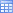 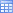 Информация об основных потребительских характеристиках (горячее водоснабжение)Информация об основных потребительских характеристиках (горячее водоснабжение)Информация об основных потребительских характеристиках (горячее водоснабжение)Информация об основных потребительских характеристиках (горячее водоснабжение)Информация об основных потребительских характеристиках (горячее водоснабжение)Информация об основных потребительских характеристиках (горячее водоснабжение)Информация об основных потребительских характеристиках (горячее водоснабжение)ЗАО "Мелеузовский молочноконсервный комбинат"ЗАО "Мелеузовский молочноконсервный комбинат"ЗАО "Мелеузовский молочноконсервный комбинат"ЗАО "Мелеузовский молочноконсервный комбинат"№ п/пНаименование показателяЗначениеКомментарии12341Количество аварий на системах горячего водоснабжения (единиц на км)0,002Количество часов (суммарно за календарный год), превышающих допустимую продолжительность перерыва подачи горячей воды0,003Доля потребителей, затронутых ограничениями подачи горячей воды0,004Количество часов (суммарно за календарный год) отклонения от нормативной температуры горячей воды в точке разбора0,005Соответствие состава и свойств горячей воды установленным санитарным нормам и правилам06Доля числа исполненных в срок договоров о подключении (процент общего количества заключенных договоров о подключении)0,007Средняя продолжительность рассмотрения заявок на подключение (дней)0,00Подключения в 2017 году не проводились